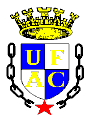 Universidade Federal do AcrePró- Reitoria de Pesquisa e Pós-GraduaçãoCentro de Ciências Biológicas e da Natureza-CCBNPrograma de Pós-Graduação em Ensino de Ciências e MatemáticaTERMO DE CONSENTIMENTO LIVRE E ESCLARECIDOBaseado nos termos da Resolução nº 466, de 12 de Dezembro de 2012 e Resolução nº 196/96, de 10 de outubro de 1996 do Conselho Nacional de Saúde, do Ministério da Saúde.O presente termo em atendimento as resoluções acima citadas, destina-se a esclarecer ao participante da pesquisa intitulada:____________________________________________________________ sob a responsabilidade de ( Nome do(a) Mestrando(a), do curso de Mestrado Profissional em Ensino de Ciências e Matemática / MPECIM – UFAC, os seguintes aspectos:Objetivos: Metodologia: Justificativa e Relevância: Participação: Riscos e desconfortos: Não haverá riscos e desconfortos para os participantes. Benefícios: Dano advindo da pesquisa: Não se vislumbra danos advindos da pesquisaGarantia de esclarecimento: A autoria da pesquisa se compromete está à disposição dos sujeitos participantes da pesquisa no sentido de oferecer quaisquer esclarecimentos sempre que se fizer necessário.Participação voluntária: A participação dos sujeitos no processo de investigação é voluntária e livre de qualquer forme de remuneração, e caso ache conveniente, o seu consentimento em participar da pesquisa poderá ser retirado a qualquer momento.Consentimento para participação:Eu estou ciente e concordo com a participação no estudo acima mencionado. Afirmo que fui devidamente esclarecido quanto os objetivos da pesquisa, aos procedimentos aos quais serei submetido e os possíveis riscos envolvidos na minha participação. O responsável pela investigação em curso me garantiu qualquer esclarecimento adicional, ao qual possa solicitar durante o curso do processo investigativo, bem como também o direito de desistir da participação a qualquer momento que me fizer conveniente, sem que a referida desistência acarrete riscos ou prejuízos à minha pessoa e meus familiares, sendo garantido, ainda, o anonimato e o sigilo dos dados referentes à minha identificação. Estou ciente também que a minha participação neste processo investigativo não me trará nenhum benefício econômico.Eu,  SUJEITO DA PESQUISA, aceito livremente participar da pesquisa intitulada _____________________________________________________________________________________________________________________________________Desenvolvido(a) pelo mestrando (a),___________________________________ do Mestrado Profissional em Ensino de Ciencias e Matemática - MPECIM, sob a orientação do(a) professor(a) Dr(a)___________________, da Universidade Federal do Acre – UFAC. ________________________________           Assinatura do Participante					 Polegar direitoTERMO DE RESPONSABILIDADE DO PESQUISADOREu, Nome do Mestrando ou Mestranda, apresentei todos os esclarecimentos, bem como discuti com os participantes as questões ou itens acima mencionados. Na ocasião expus minha opinião, analisei as angústias de cada um e tenho ciência dos riscos, benefícios e obrigações que envolvem os sujeitos. Assim sendo, me comprometo a zelar pela lisura do processo investigativo, pela identidade individual de cada um, pela ética e ainda pela harmonia do processo investigativo.Rio Branco , AC, ___ de __________ de 2018________________________________Assinatura do(a) Pesquisador(a)Prof. Dr. Gilberto Francisco Alves de MeloCoordenador do MPECIMPortaria N.º 019, de 04 de janeiro de 2018